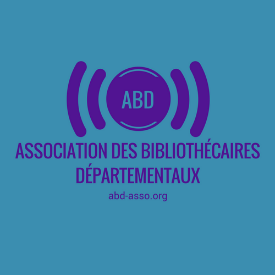 JOURNÉES D’ÉTUDES DE L’ASSOCIATION DES BIBLIOTHÉCAIRES DÉPARTEMENTAUXLE-PUY-EN-VELAY (HAUTE-LOIRE) DU 23 AU 25 SEPTEMBRE 2024« BD et réseaux territoriaux de lecture publique face aux défis du numérique »Journées organisées avec le partenariat du Département de Haute-Loire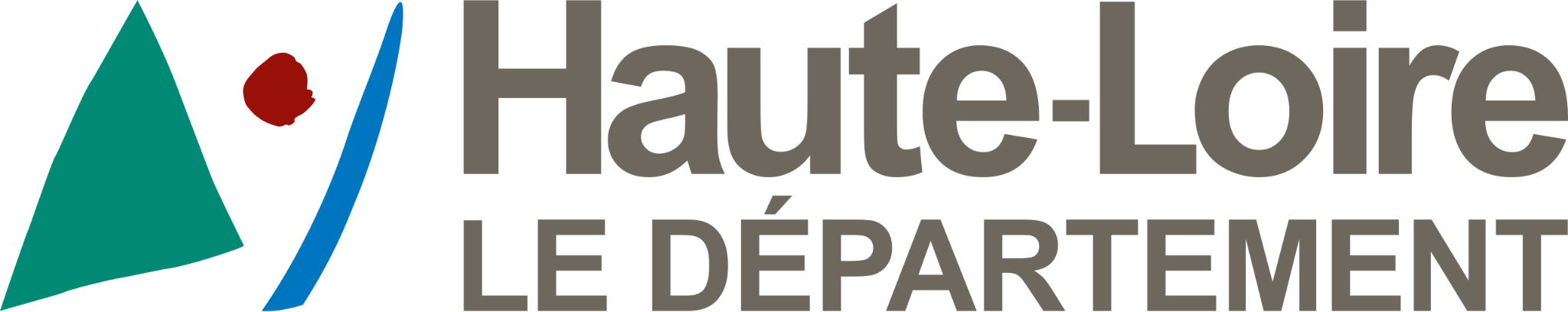 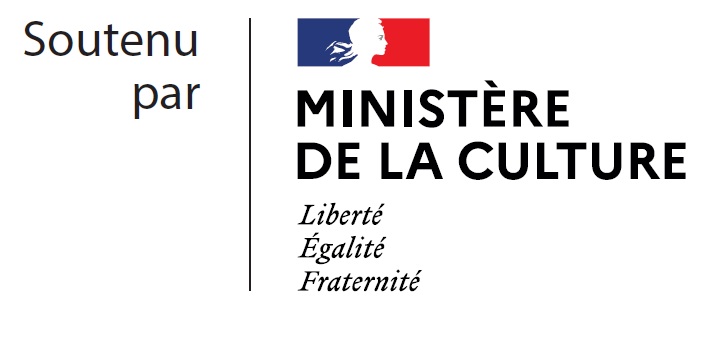 BULLETIN D'INSCRIPTIONLes volets A et B sont à retourner avant le 31 juillet 2024 exclusivement par mail à :abdvieassociative@gmail.com VOLET A : INSCRIPTION ADMINISTRATIVEUn seul bulletin par PARTICIPANT – Merci de dupliquer si plusieurs inscrits pour une collectivitéNom ……………………………………………….	 Prénom ……………………………………..	Fonction ……………………………………………..	Bibliothèque départementale …………………………………………………………Adresse …………………………………………………………	CP Ville ………………………………………………………….	Courriel ……………………………………………..	Téléphone …………………………………………..	DROITS D'INSCRIPTION AUX JOURNÉES D’ÉTUDE - Cocher les cases nécessaires□    300,00 € TTC pour un individuel ou le 1er inscrit d’une collectivité□    100,00 € TTC pour les participants suivants de la même collectivité□    50,00 € TTC à partir du 5ème participant de la même collectivité□   Gratuité : membre de la médiathèque départementale de Haute-Loire et de son réseauAffaire suivie par (à la DRH) : _________________________________________ Tél : _____________________Souhaitez-vous une convention de formation : 	⬜   oui	⬜   nonAdresse de facturation :Employeur : _____________________________________________________________________________________Adresse : ______________________________________________________________ Code Postal : _____________Ville : _________________________________________ Courriel : ________________________________________Téléphone : ___________________________ Fax : _____________________________________________________à réception de ce bulletin, un devis sera envoyé au contact DRH mentionné pour l’édition du bon de commande administratif.Date :                                                                                                Signature :VOLET B : INSCRIPTION AUX PRESTATIONS – JOURNÉES ABDLE-PUY-EN-VELAY (HAUTE-LOIRE) - 23 au 25 septembre 2023Nom	 Prénom	Collectivité : 	Adresse d’envoi de la facture 	CP Ville 	Courriel 	Téléphone 	Inscription aux repas, merci de préciser :⬜ Facturé directement à l’employeur (le coût sera intégré dans le devis de l’ABD et le bon de commande administratif de la collectivité) ⬜ Paiement individuel en ligne sur le site de l’ABD à effectuer avant les journées (un lien pour effectuer votre paiement en ligne sera dans votre convocation). Un justificatif vous sera remis lors de l’émargement la première journée pour votre remboursement par votre collectivitéÀ 	, le	SignatureINSCRIPTION AUX REPASINSCRIPTION AUX REPASDéjeuner lundi 23 septembre 2024 (20 € TTC)Dîner lundi 23 septembre lors de la soirée festive (20€ TTC) Déjeuner mardi 24 septembre 2024 (20 € TTC)Dîner mardi 24 septembre lors de la soirée festive (20€ TTC) TOTAL REPASSORTIES CULTURELLES LUNDI 23 SEPTEMBRE à 16h30Merci de classer les propositions par ordre de préférence (1 = votre sortie préférée ; 5 = la sortie qui vous tente le moins)SORTIES CULTURELLES LUNDI 23 SEPTEMBRE à 16h30Merci de classer les propositions par ordre de préférence (1 = votre sortie préférée ; 5 = la sortie qui vous tente le moins)Rocher Saint-Michel (7 minutes à pied du CD43, nombreuses marches à grimper sur place) - durée de la visite 1h30Chapelle numérique St Alexis spectacle "Terre de Géants" (5 minutes à pied du CD43) - durée de la visite 1h30Visite de la cathédrale et du quartier historique (5 minutes à pied du CD43) - durée de la visite 2hCentre d'enseignement de la dentelle (8 minutes à pied du CD43) - durée de la visite 1hMusée Crozatier (20 minutes à pied du CD43) - durée de la visite 1h30INSCRIPTION AUX TABLES RONDES “ÉTAT DES LIEUX” : MARDI 24 SEPTEMBRE à 9h30Merci de classer les propositions par ordre de préférence (1 = votre sujet préféré ; 3 = le sujet qui vous tente le moins)INSCRIPTION AUX TABLES RONDES “ÉTAT DES LIEUX” : MARDI 24 SEPTEMBRE à 9h30Merci de classer les propositions par ordre de préférence (1 = votre sujet préféré ; 3 = le sujet qui vous tente le moins)Mener et évaluer un projet numérique sur son territoire Engager la transition numérique des bibliothèques en ruralitéAccompagner les usages citoyens du numérique en bibliothèquesINSCRIPTION AUX TABLES RONDES “ENJEUX” :  MARDI 24 SEPTEMBRE à 11hMerci de classer les propositions par ordre de préférence (1 = votre sujet préféré ; 3 = le sujet qui vous tente le moins)INSCRIPTION AUX TABLES RONDES “ENJEUX” :  MARDI 24 SEPTEMBRE à 11hMerci de classer les propositions par ordre de préférence (1 = votre sujet préféré ; 3 = le sujet qui vous tente le moins)Conduire un projet d’accessibilité numériqueL’Intelligence artificielle au service/au secours des bibliothèques ?Nouvelles compétences, nouveaux profils, nouveaux métiers ? Portraits croisés de médiateursnumériquesINSCRIPTION AUX ATELIERS DU MARDI 24 SEPTEMBRE APRÈS-MIDIMERCI DE CHOISIR 2 ATELIERSINSCRIPTION AUX ATELIERS DU MARDI 24 SEPTEMBRE APRÈS-MIDIMERCI DE CHOISIR 2 ATELIERSFabrication numérique en bibliothèqueDécouverte de l’intelligence artificielleImpact environnemental des pratiques numériquesProgramme ‘Bibliothèque numérique de référence (BNR)’ par le SLL